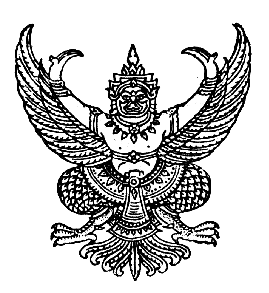 ที่ นค ๐๐๓๓.๓๐๑(๐๔)/                                           	โรงพยาบาลศรีเชียงใหม่                							อ.ศรีเชียงใหม่  จ.หนองคาย ๔๓๑๓๐                                      			       ……………………………………….เรื่อง    แจ้งความผู้ป่วยหลบหนี เรียน   ผู้กำกับการหัวหน้าสถานีตำรวจภูธรอำเภอศรีเชียงใหม่ด้วย   เมื่อวันที่................ เดือน.................................พ.ศ....................เวลา..........................น.ได้มี นาย, นาง, นางสาว.............................................นามสกุล..................................................อายุ.................ปี  ผู้ป่วยของโรงพยาบาลของศรีเชียงใหม่  ซึ่งมีรูปพรรณดังนี้ คือรูปร่าง........................................................................................................................ส่วนสูง.......................................................................................................................ลักษณะผิว, ผม.........................................................................................................การแต่งกายวันหลับหนี......................................................................................................ที่อยู่..................................................................................................................................................................................................................................................................................................................ได้หลบหนีไปจากโรงพยาบาล และทางโรงพยาบาลเกรงว่าอาจจะไปก่อเหตุหรือได้รับอันตรายจากเหตุใด ๆ		ข้าพเจ้าแพทย์เวรโรงพยาบาลศรีเชียงใหม่  จึงมาแจ้งความต่อพนักงานสอบสวน เพื่อแจ้งให้เจ้าหน้าที่ตำรวจในปกครองดำเนินการติดตาม และสืบสวนหาตัวผู้ป่วยรายนี้ต่อไป     ผลเป็นประการใดกรุณาแจ้งให้โรงพยาบาลทราบด้วย และหากพบผู้ป่วยดังกล่าวข้างต้นแล้ว ขอให้เจ้าหน้าที่ตำรวจในปกครองนำส่งโรงพยาบาลต่อไป               					ขอแสดงความนับถือกลุ่มงานการพยาบาลโทร. ๐ ๔๒๔๕ ๑๐๘๐โทรสาร ๐ ๔๒๔๕ ๑๐๘๐หนองคาย “เมืองน่าอยู่ มุ่งสู่เกษตรอินทรีย์ ท่องเที่ยววิถีลุ่มน้ำโขง เชื่อมโยงการค้าชายแดน”